Publicado en Sevilla el 05/07/2024 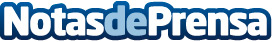 El turismo en Sevilla bate los datos históricosHotel Ribera de Triana se hace eco de la información lanzada por El Correo Web sobre las nuevas cifras históricas del turismo en SevillaDatos de contacto:Hotel Ribera de TrianaHotel Ribera de Triana954 268 000Nota de prensa publicada en: https://www.notasdeprensa.es/el-turismo-en-sevilla-bate-los-datos-historicos_1 Categorias: Nacional Viaje Andalucia Turismo http://www.notasdeprensa.es